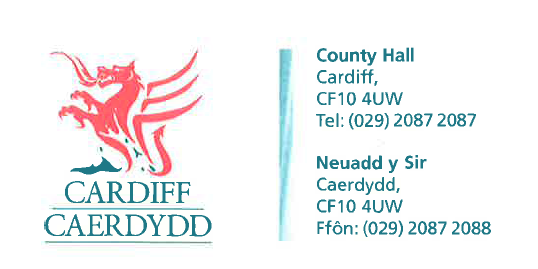 FOI06596Thank you for your request under the Freedom of Information Act 2000 about Street Works – Dumballs Road received on 01/04/2015. I am writing in terms of the New Road & Street Works Act for information on which Utility had an opening notice/permit to carry out street works (excavation) at or near to Dumballs Road CF10 5GX.  Could you please go back 6 years as we are investigating a latent damage to Virgin Media apparatus at this location?Also if possible give the date of when and if any resurfacing works been carried out by yourselves.We have considered your request and enclose the following information:Please see attachment 1 of 1 – inspection reports for the last 6 years.There has been no resurfacing work in the last six years.You will note that some of the information has been redacted (blanked out) as those parts of the response are considered to be exempt. The exemption applied is:Section 40(2) of the Freedom of Information Act effectively prohibits the release of personal information if doing so would breach the principles in the Data Protection Act 1998. We have a statutory duty under Section 4 (4) of the Data Protection Act 1998 – “to comply with the data protection principles in relation to all personal data”. If you have any queries or concerns, please do not hesitate to contact us.Please remember to quote the reference number above in any future communications.